辽宁省2020年上学期沈阳市第一二零中学高一物理10月阶段测试试题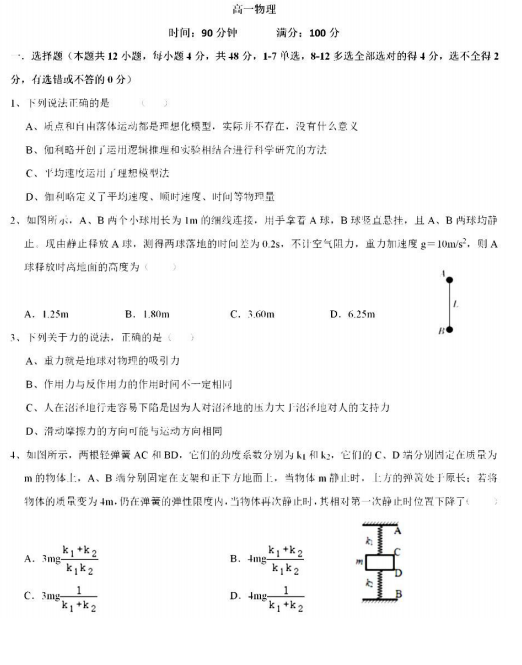 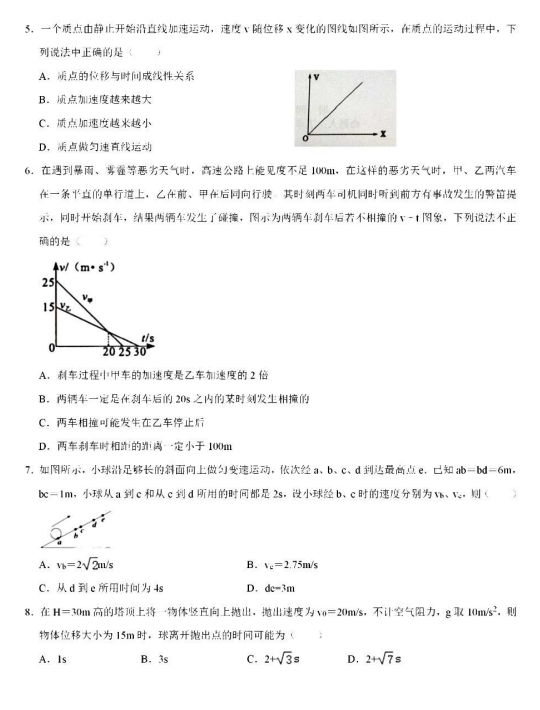 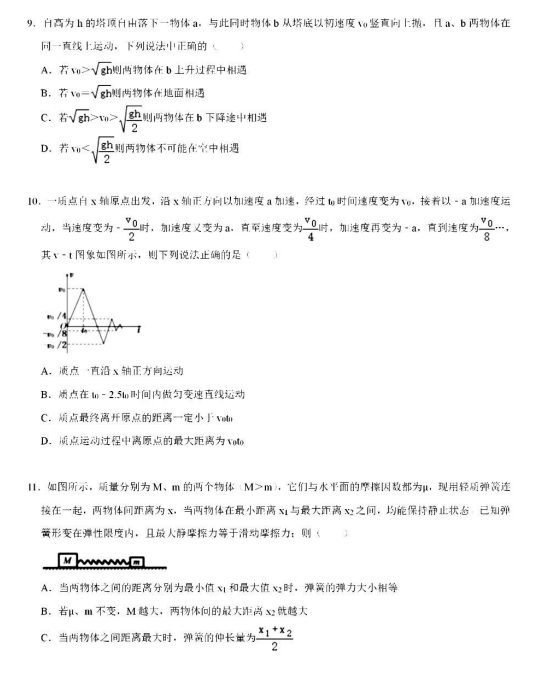 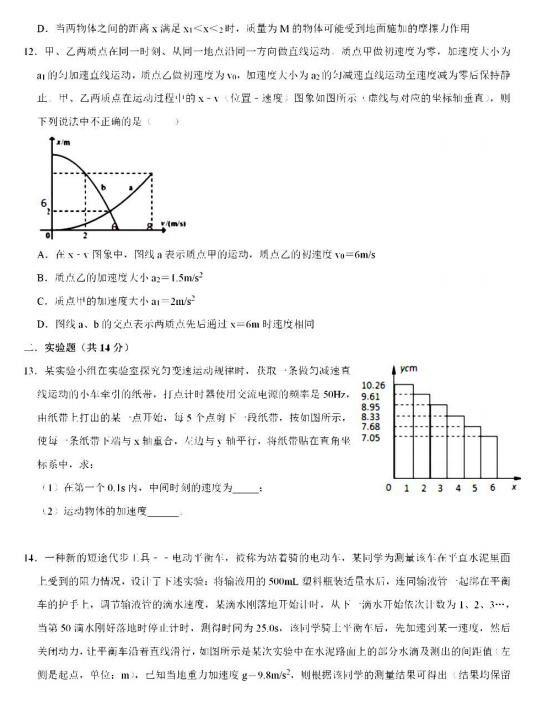 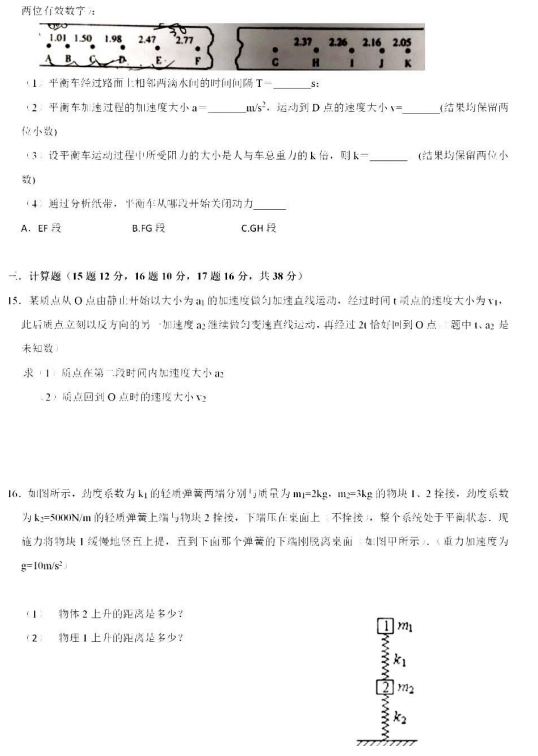 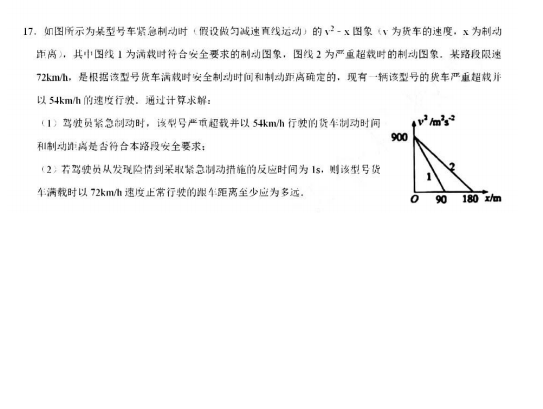 